Информация о проведении классного часа«Как я буду учиться в новом учебном году?»21 августа 2020г прошел единый классный час по всей Республике Казахстан на тему «Как я буду учиться в новом учебном году?»Цель классного часа: информирование учащихся с особенностями обучения в новом 2020-2021 учебном году в условиях карантинных мер, связанных с недопущением распространения коронавирусной инфекции. Вопросы повестки классного часа:Форматы обучения в новом учебном году;Ознакомление с образовательной интернет-платформой, на которой будет проводиться дистанционное обучение;«Я и мое здоровье»;Система оценивания обучающихся в новом учебном году;Правила работы в Интернете;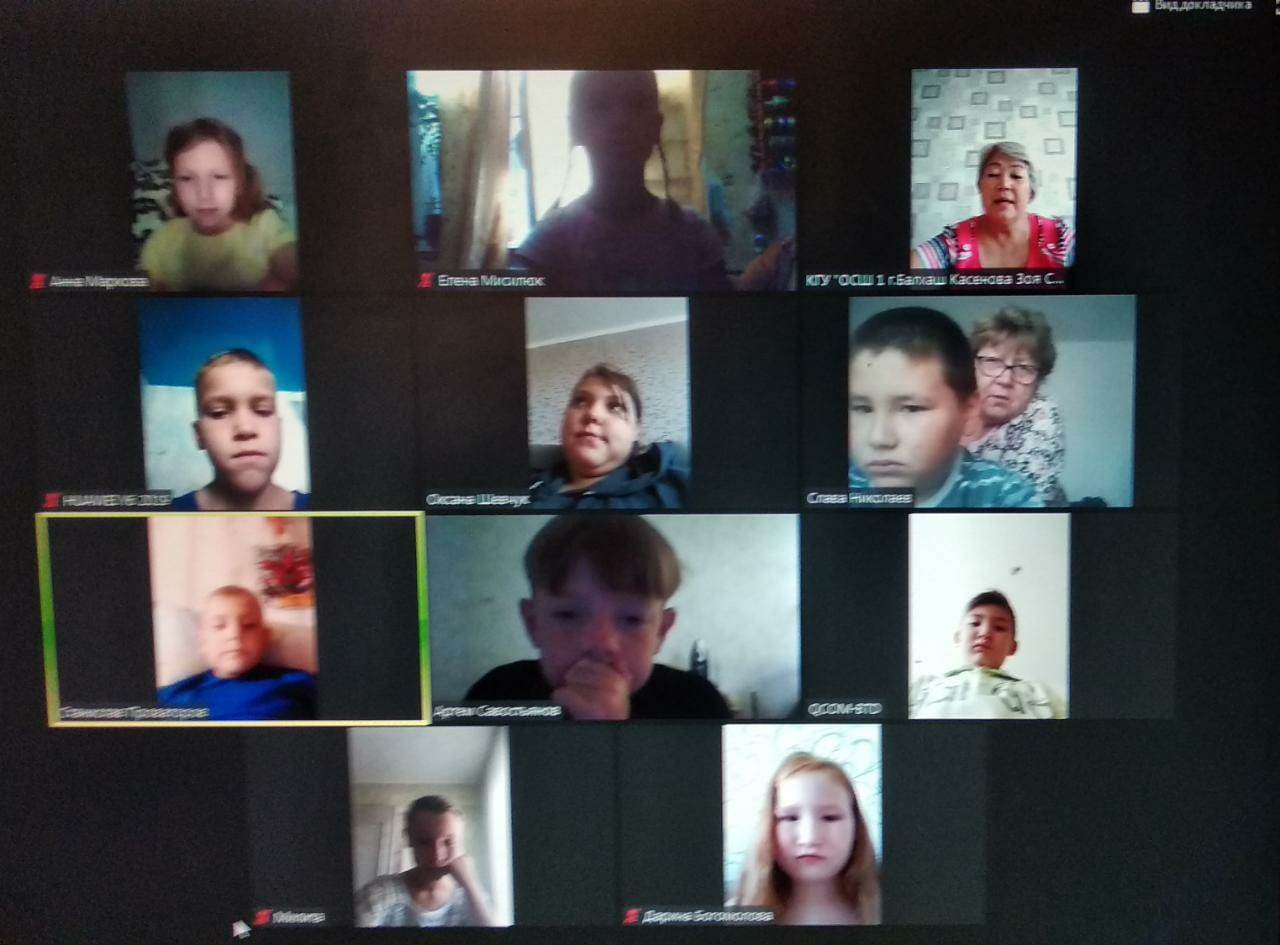 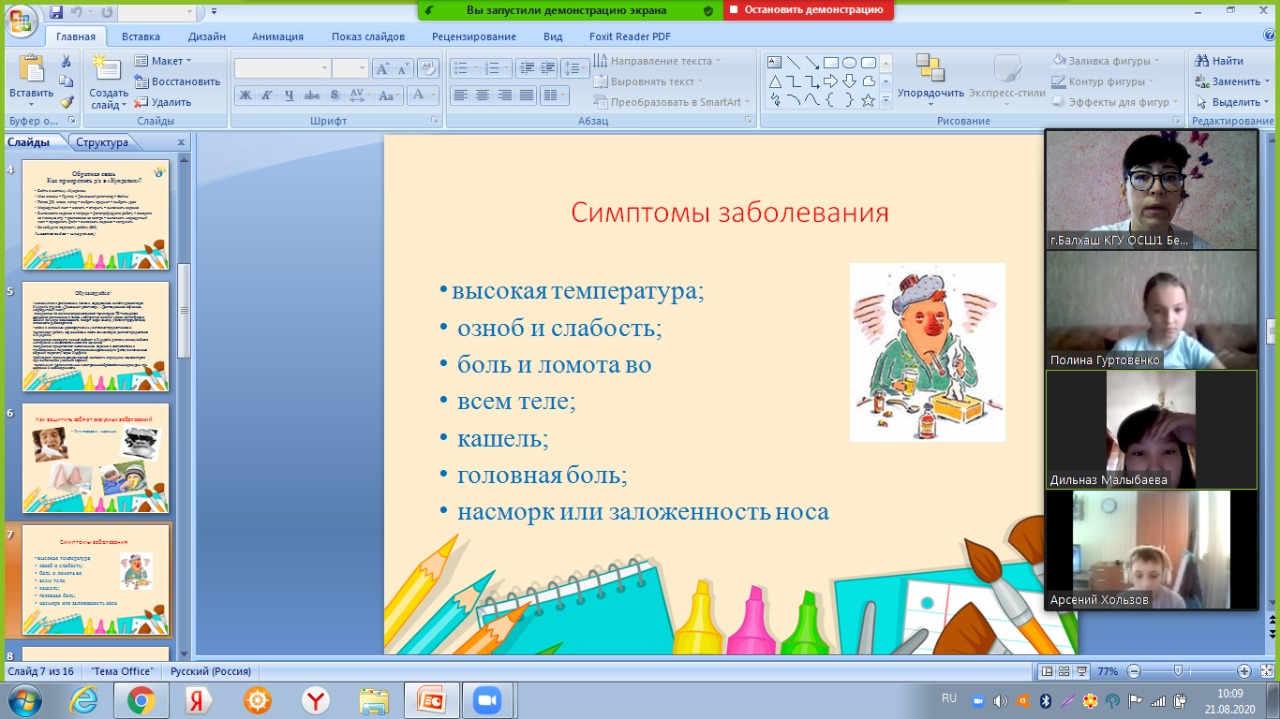 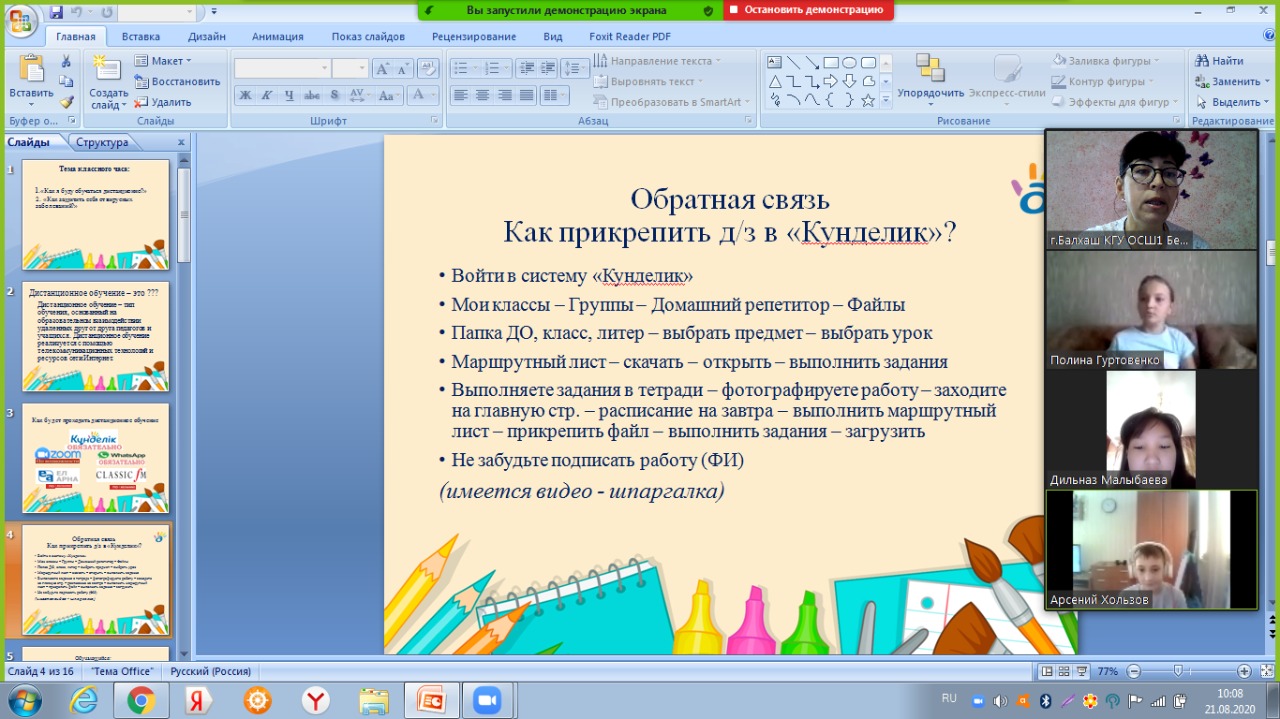 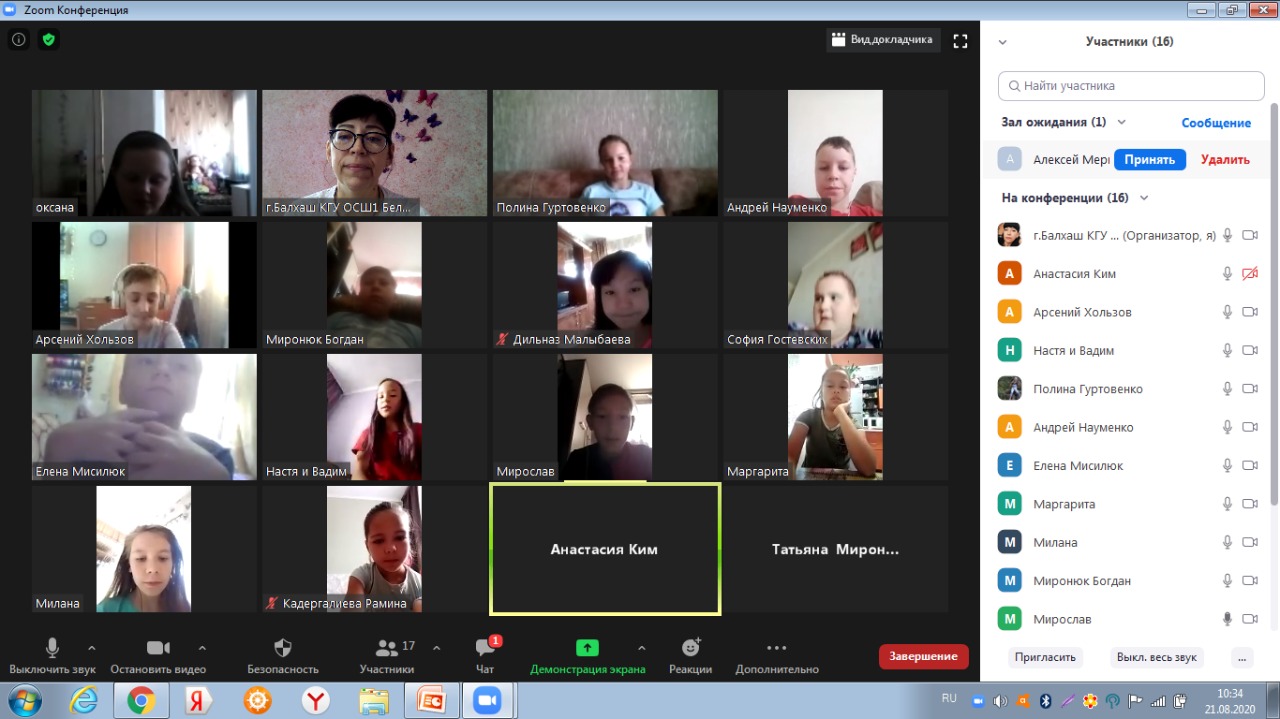 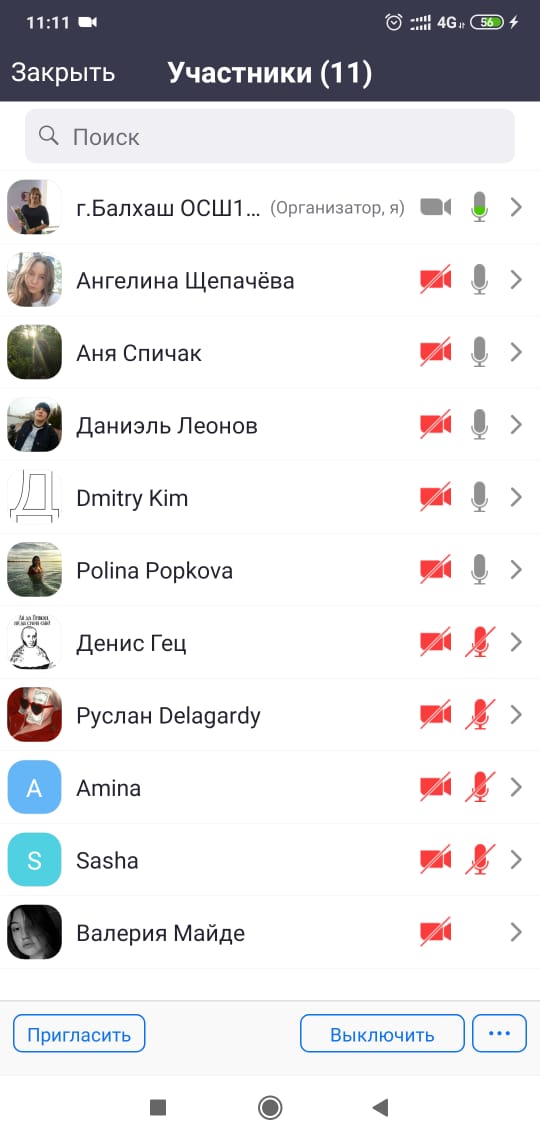 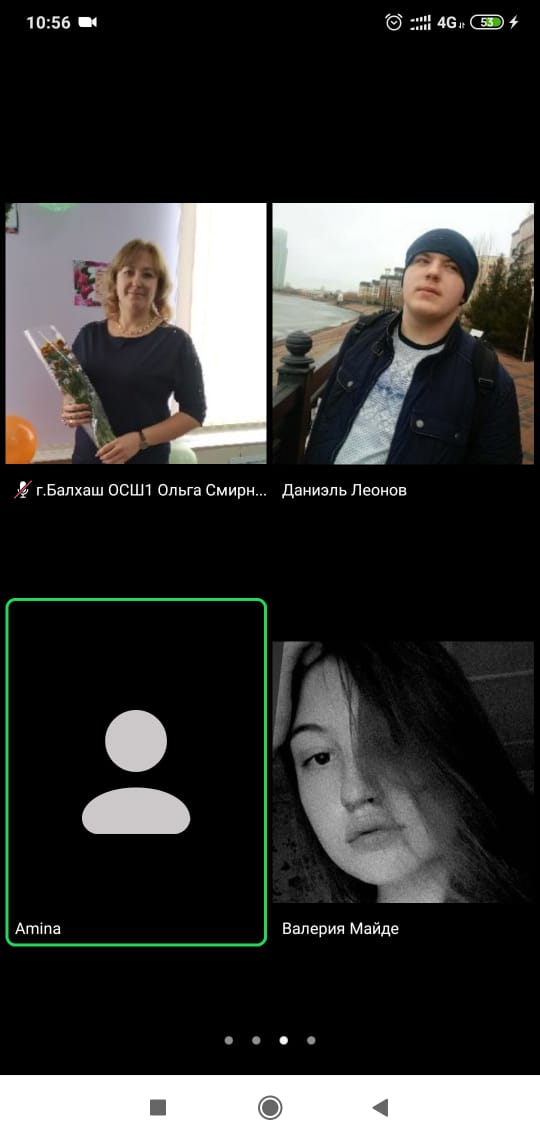 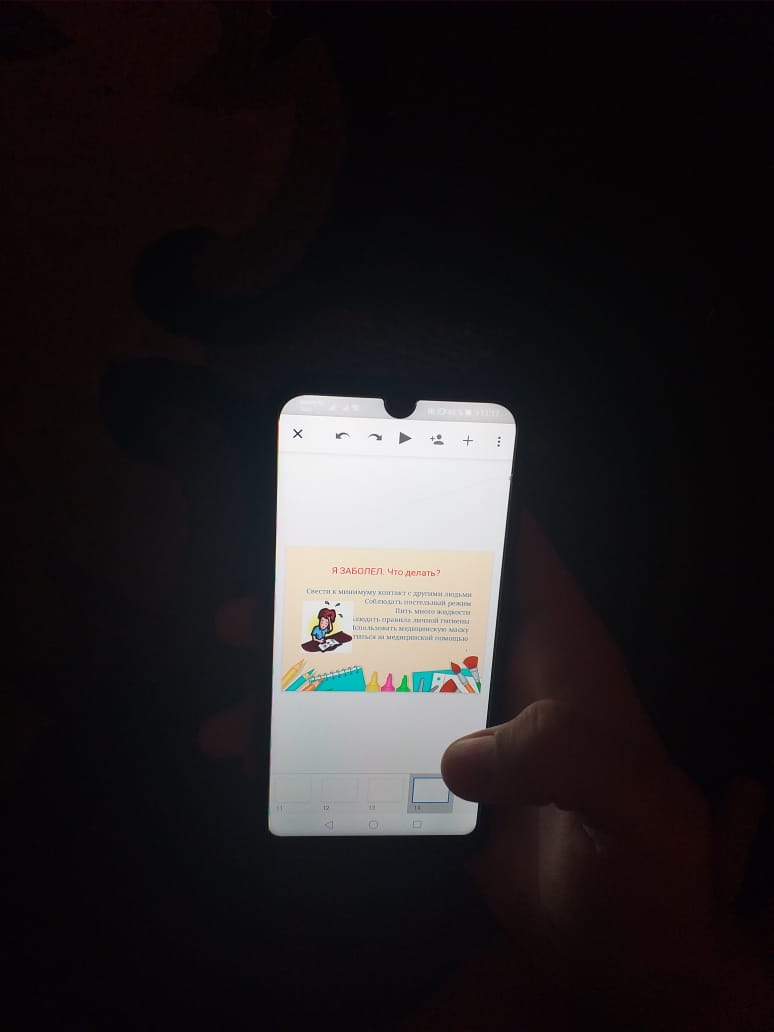 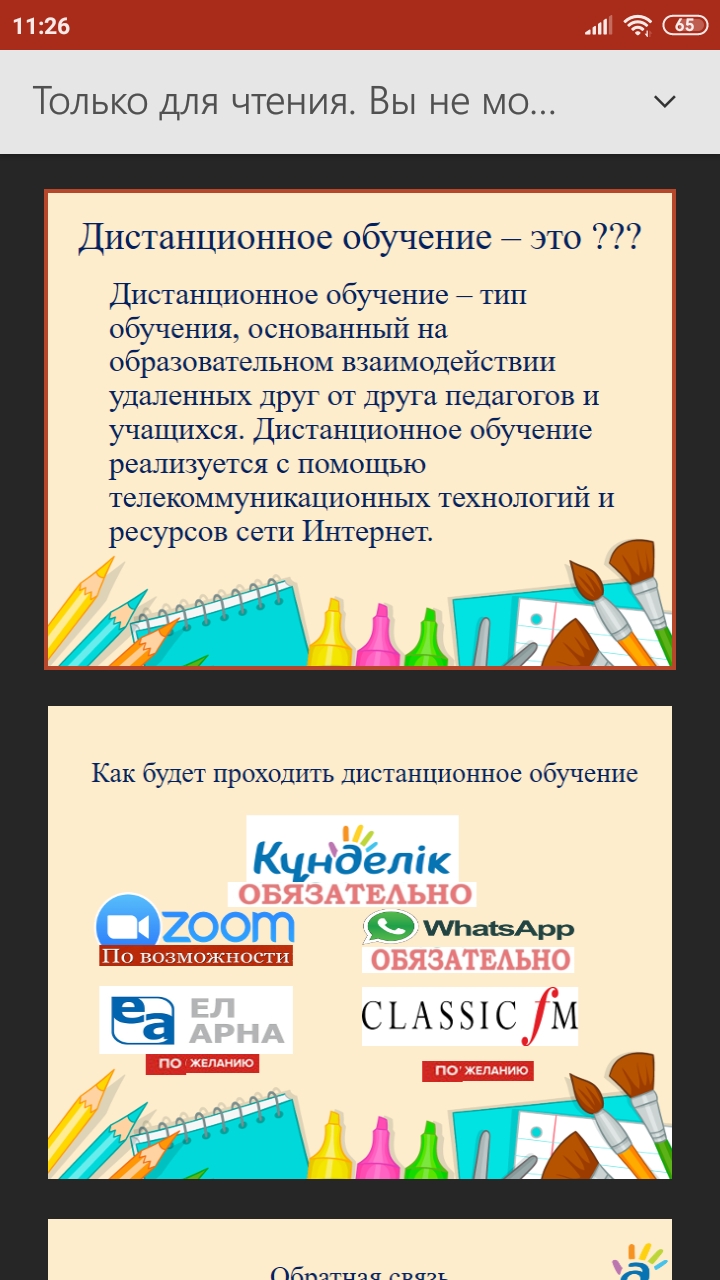 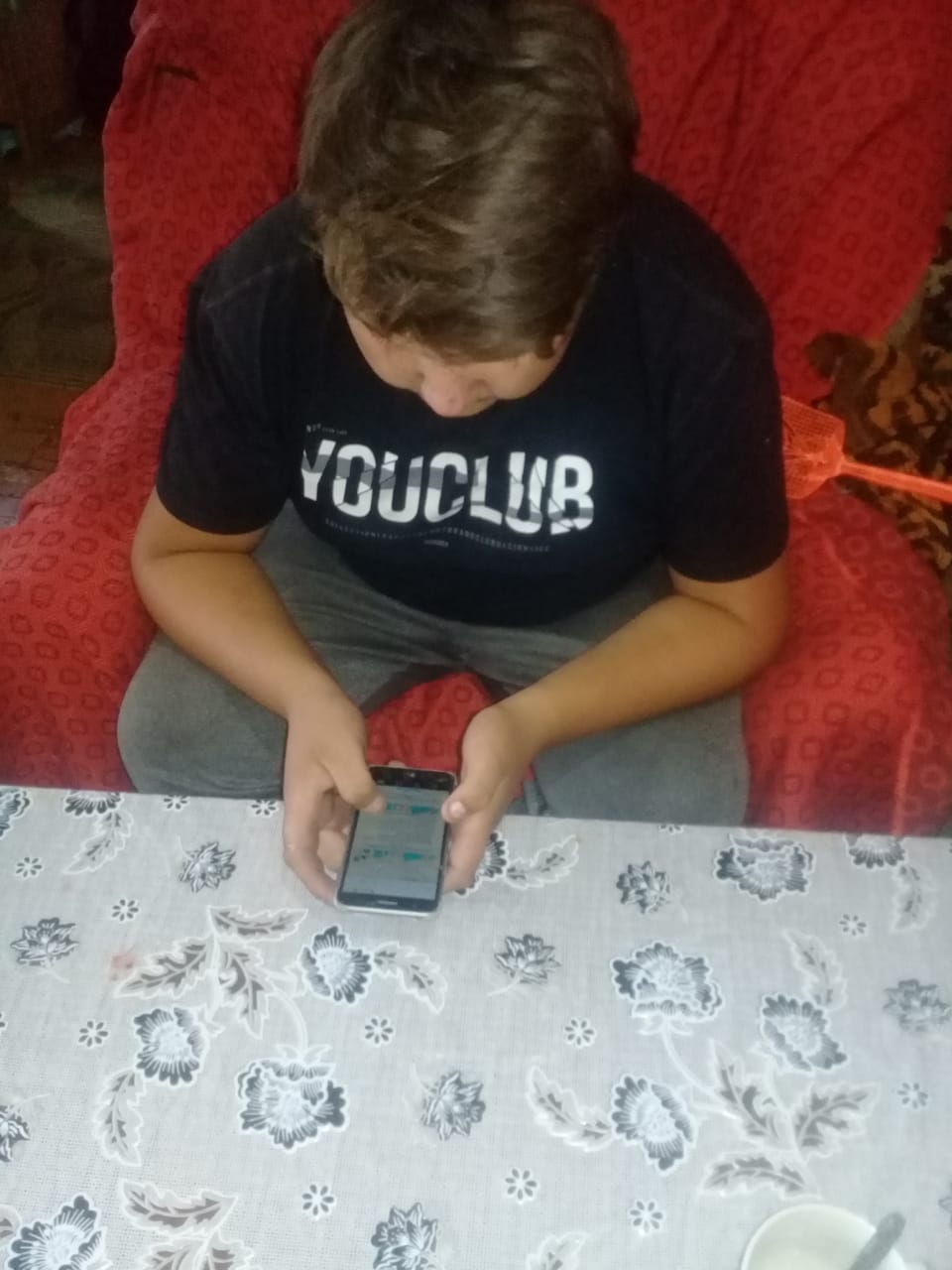 